ОБЩЕРОССИЙСКИЙ ПРОФСОЮЗ ОБРАЗОВАНИЯСВЕРДЛОВСКАЯ ОБЛАСТНАЯ ОРГАНИЗАЦИЯОбзор СМИ с 20.04.2020 по 27.04.2020МГУ предоставил доступ к 25 тысячам статей на время самоизоляции21 апреля 2020МГУ имени М.В. Ломоносова открыл доступ к 27 научным журналам, которые издаёт университет. В них содержится около 25 тыс. статей.Отмечается, что ознакомиться со статьями можно будет на портале eLIBRARY.RU до 15 мая.https://russian.rt.com/russia/news/739376-samoizolyaciya-stati-mguМожно ли получить больничный при карантине в детсаду и школе?21 апреля 2020За ребёнком, который из-за карантина не может посещать детский сад или школу, должен кто-то присматривать. Поэтому одному из работающих родителей полагается оплачиваемый больничный. Как оформить такой карантинный больничный, расскажет статья.https://vogazeta.ru/articles/2020/4/21/parents/12665-mozhno_li_poluchit_bolnichnyy_pri_karantine_v_detsadu_i_shkole_Студенты российских вузов начнут новый учебный год по графику22 апреля 2020В Минобрнауки приняли решение начать следующий учебный год без изменений сроков. Студенты приступят к занятия 1 сентября. Об этом сообщил министр науки и высшего образования Валерий Фальков на брифинге в Правительстве РФ."Учебный год начнем 1 сентября, а формат обучения выберем исходя из ситуации", – уточнил министр. http://www.ug.ru/news/30450В Минобрнауки назвали условие для снижения стоимости учебы в вузе во время режима самоизоляции24 апреля 2020Министр науки и высшего образования РФ Валерий Фальков назвал условие, при котором университеты снизят стоимость обучения на контрактной основе во время дистанционного обучения.Валерий Фальков отметил, что изменение стоимости обучения станет возможно лишь при снижении качества образования. В иных случаях цена регулируется действующим договором между студентом и университетом.http://www.ug.ru/news/30461К проекту "Волонтёры просвещения" присоединилось более 10 педвузов26 апреля 2020Проект Минпросвещения России "Волонтёры просвещения" объединил студентов педагогических вузов. Менее чем за две недели к нему присоединились будущие учителя из разных регионов страны, и каждый участник готов предложить свои разработки по организации дистанционного обучения.Команда волонтёров Уральского государственного педагогического университета и Свердловского областного педагогического колледжа принимает участие в разработке видеоуроков, снимает обучающие ролики по разным учебным предметам и помогает учителям в создании методических материалов.http://www.ug.ru/news/30475Свердловский областной комитет Общероссийского Профсоюза образования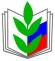 